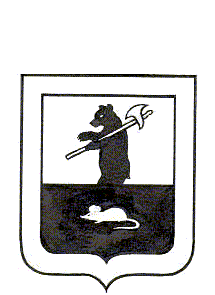 АДМИНИСТРАЦИЯ ГОРОДСКОГО ПОСЕЛЕНИЯ МЫШКИНПОСТАНОВЛЕНИЕг. Мышкин31.01.2019                                                                                                          № 13О  внесении изменений в постановлениеАдминистрации городского поселения Мышкинот 12.04.2011 № 47 «О дополнительных мерахсоциальной поддержки отдельных категорийграждан»В соответствии с Федеральным законом от  06 октября 2003 № 131-ФЗ «Об общих принципах организации местного самоуправления в Российской Федерации», Законом Ярославской области от 19 декабря 2008  № 65-з «Социальный кодекс Ярославской области», на основании протокола №1 от 29.01.2019 совещания по деятельности бани,ПОСТАНОВЛЯЕТ:        1. Внести изменения в пункт 2 постановления Администрации городского поселения Мышкин от 12.04.2011 № 47 «О дополнительных мерах социальной поддержки отдельных категорий граждан» изложив его в новой редакции:        «Утвердить с 01.03.2019 года цену на услуги бани, оказываемые гражданам, проживающим на территории городского поселения Мышкин- полная стоимость билета 200 рублей за 1 помывку, льготная стоимость -120 рублей (продолжительность сеанса - 2 часа)».       2. Признать утратившим силу постановление Администрации городского поселения Мышкин от 09.06.2016 № 198 «О  внесении изменений в постановление Администрации городского поселения Мышкин от 12.04.2011 № 47 «О дополнительных мерах социальной поддержки отдельных категорий граждан».       3.  Контроль за исполнением настоящего постановления возложить на заместителя Главы Администрации городского поселения Мышкин.       4. Настоящее постановление вступает в силу  после его официального опубликования в газете «Волжские зори».Глава городскогопоселения Мышкин                                                                     	Е.В. Петров